Department Name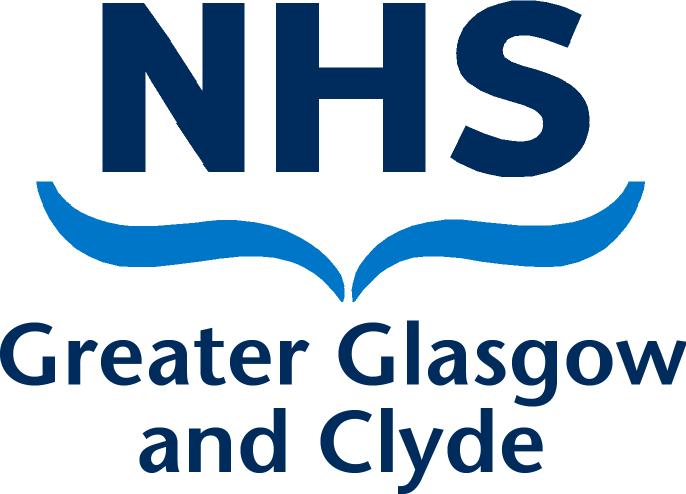 DirectorateAddress 1Address 2Address 3Post CodePRIVATE & CONFIDENTIALOutcome of Referral for Consideration of Disciplinary Hearing I write following your formal absence review meeting with <<INSERT LINE MANAGERS NAME>> on <<INSERT DATE>> when you were advised that as you have reached a trigger point laid down within the Board’s Attendance Management Policy your Attendance Record would be forwarded to me for consideration of a Disciplinary Hearing.Following consideration of the information provided to me by <<INSERT LINE MANAGERS NAME>> detailing your attendance levels I have made the decision not to proceed to a disciplinary hearing at this time. I must however advise you that your levels of attendance are a cause for concern and will continue to be monitored by <<INSERT LINE MANAGERS NAME>> as there needs to be a considerable and sustained improvement in your attendance levels. If your levels of attendance continue to be a concern then you will be invited to attend a further meeting with <<INSERT LINE MANAGERS NAME>>.  The outcome of which may be a further recommendation that a disciplinary hearing is arranged, where disciplinary action may be taken against you.OR Prior to arranging a disciplinary hearing I am instructing <<INSERT LINE MANAGERS NAME>> to make a referral to occupational health to provide me with information on your current health status OR to seek an update on your current health status.  Following receipt of this report I will write to you to confirm if it is my intention to proceed with a disciplinary hearing at that time or whether your attendance levels will continue to be monitored by <<INSERT LINE MANAGERS NAME>>>> as there needs to be a considerable and sustained improvement in your attendance levels.If you have any queries regarding the content of this letter, please do not hesitate to contact me on <<INSERT TELEPHONE NUMBER>>.Yours sincerely <<LINE MANAGER NAME>><<JOB TITLE>><<SERVICE AREA>>NAMEADDRESS1ADDRESS2ADDRESS3POST CODEDate:	DATERef No:	Direct Line:	NumberEmail:Contact:	NAME